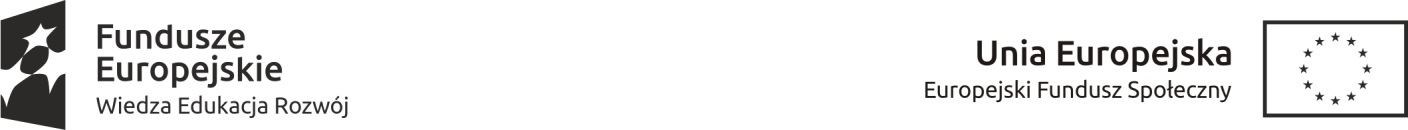 Tytuł projektu „Młodzi na Start! ”Nazwa Beneficjenta : Stowarzyszenie PROREW Nr umowy: POWR.01.02.01-26-0020/16-00Nr projektu: POWR.01.02.01-26-0020/16HARMONOGRAM RALIZACJI SZKOLENIA Organizator szkolenia/zajęć/stażu/konferencji Consenso sp. z o.o.Consenso sp. z o.o.Consenso sp. z o.o.Consenso sp. z o.o.Tytuł szkolenia/zajęć/stażu/konferencjiSzkolenie : RECEPCJONISTKA Z OBSŁUGĄ KASY FISKALNEJ I TERMINALI PŁATNICZYCH gr. IISzkolenie : RECEPCJONISTKA Z OBSŁUGĄ KASY FISKALNEJ I TERMINALI PŁATNICZYCH gr. IISzkolenie : RECEPCJONISTKA Z OBSŁUGĄ KASY FISKALNEJ I TERMINALI PŁATNICZYCH gr. IISzkolenie : RECEPCJONISTKA Z OBSŁUGĄ KASY FISKALNEJ I TERMINALI PŁATNICZYCH gr. IIMiejsce szkolenia/zajęć/stażu/konferencji ul. Świętokrzyska 1427-400 Ostrowiec Świętokrzyskiul. Świętokrzyska 1427-400 Ostrowiec Świętokrzyskiul. Świętokrzyska 1427-400 Ostrowiec Świętokrzyskiul. Świętokrzyska 1427-400 Ostrowiec ŚwiętokrzyskiINFORMACJE OGÓLNEINFORMACJE OGÓLNEData realizacji szkolenia/zajęć/ /stażu/konferencjiPrzedmiot/TematGodziny realizacji Liczba godzin Prowadzący (imię i nazwisko)07.11.2017r.Recepcjonistka Teoria/Praktyka           1000 -16108hDorota Ożdżyńska 08.11.2017r. Kasy fiskalne 800 -14358hRODAR 
Robert Krawczyk 09.11.2017r.  Kasy fiskalne800 -14358hRODAR 
Robert Krawczyk10.11.2017r.  Recepcjonistka Teoria/Praktyka1000 -16108h      Dorota Ożdżyńska13.11.2017r.  Obsługa terminalu płatniczego800 -14358hRODAR 
Robert Krawczyk14.11.2017r.  Recepcjonistka Teoria/Praktyka800 -14358hBożena Kieloch15.11.2017r.  Recepcjonistka Teoria/Praktyka800 -14358hBożena KielochTomasz Kryj16.11.2017r.  Profesjonalna obsługa klienta800 -14358hTomasz Kryj17.11.2017r.Profesjonalna obsługa klienta800 -14358hTomasz Kryj21.11.2017r. Recepcjonistka Teoria/Praktyka1000 -16108hDorota Ożdżyńska22.11.2017r. Profesjonalna obsługa klienta800 -11054hTomasz Kryj24.11.2017r. Recepcjonistka Teoria/Praktyka1000 -16108hDorota Ożdżyńska28.11.2017rRecepcjonistka Teoria/Praktyka1000 -16108hDorota Ożdżyńska 